  Fitzwilliam College JCR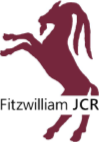 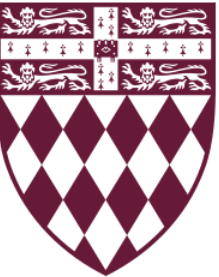 Meeting 1 - Full CommitteeMonday 7th December 2020 - Virtual (Google Meet)Minutes Attendees - Joshan Parmar, Erin Gerrity, Louis Henry, Natasha Huang, Athena Ham, Natalie Thompson, Elizabeth Torley, Sarah Anderson, Miriam Lay, Abi Chapman, Keri McIntyre, Emilia Silaste, Izzy Woodford, Hannah Harrison, Mayuran Visakan, Alexander Hood, Sakhina Benkmael, Erin Gerrity, Simpson Tam, Tejas Easwar, Alex Harper, Thalia Witherford, Kathryn Spencer, Colin McCann, Holly Hodges, Natalie Rose, Elizabeth Torley & Daniel Ellis, E RabinowitzApologies - Ali Khalid, Aye Omatsuli, Ceci Power, Freya Prince, Gareth Effiom, Lottie Malaley, Temitope Bolaji, Thomas Gilhooly, Yasmin AdamObjections to the order of businessBrief Introduction from Committee MembersIntroduction to the JCR - Joshan/MayuranCOVID Update - JoshanAt the end of term no households were self isolating due to asymptomatic testing. 1 (MCR) household was self isolating due to symptomatic testing.Asymptomatic testing has paused for the holiday and is expected to resume for the 18th (start of lent term)College asked for feedback on the Michaelmas events:      -     MV events at end of term better because interactiveKM the quiz was goodLH Meringue competition didn't have enough information, zoom call alongside baking events.JP winner of Meringue competition to be circulatedChristmas breakLess undergrads staying than normal over christmas, some JCR are and support will be provided if those who remain need to isolate.Catering will be closed for a week from 23rd, MCR hosting events, JP contactacting to see if it’s possible for JCR members to attend.	ReturnPhased return not for cambridge because of testing regime unless government advice changes.University hope International students can avoid quarantine through university tests after 5 days.Generally will be similar to the Michaelmas return, some teaching will remain online.KM if students need to return back early who should they contact? JP accommodation officeMV stressed phased return is not wanted as term is short already.Should college run another town hall q+a? Wasn’t known about by many, but those who went found it usefulMotion to lobby the college to adopt the IHRA definition of AntiSemitism - Daniel Ellis4th November the University voted to adopt9th November CUSU also voted to adoptTherefore Fitz JCR should lobby for college in line with our open atmosphere and low tolerance for discrimination.Beneficial for Jewish studentshttps://www.holocaustremembrance.com/resources/working-definitions-charters/working-definition-antisemitism Not about censoring Israel/Palestine discussion, just holding to the same standards as other states.Motion Passes - UnanimousEvents planned for next term - LouisDrinks on the grove as per chaplains in freshersPool tournament over lent and easterWeekly quizzes⅔ cooking events⅔ open air concerts/fitz sessionsKaraoke live stream or in personFitz bingo nightGeneric online film/video game nightsMV can we produce a term calendar? LH yes but in a few weeksDevise a system to get remotes for PS4 and Wii in TV roomAH any ideas about price? Concerts may have a cost if the performers are not from fitz, other events only require time and alcoholBop at end of lent if rules allow - very loosePlanning the Budget - AlexWill send out an email requesting information after 9thPredicted dates, cost, general descriptionConversations to be had between individualsAny other business